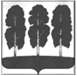 АДМИНИСТРАЦИЯ БЕРЕЗОВСКОГО РАЙОНАХАНТЫ-МАНСИЙСКОГО АВТОНОМНОГО ОКРУГА – ЮГРЫПОСТАНОВЛЕНИЕот  30.12.2019                                                                                                         № 1550пгт. БерезовоО внесении изменений в постановление администрации Березовского района от 01.10.2018 № 846 «Об утверждении муниципальной программы «Управление муниципальным имуществом городского поселения Березово на 2019 – 2021 годы и на период до 2025 года»В соответствии с решением Совета депутатов городского поселения Березово от 20.12.2019 № 213 «О внесении изменений в решение Совета депутатов городского поселения Березово от 21 декабря 2018 года № 168 «О бюджете городского поселения Берёзово на 2019 год и плановый период 2020 и 2021 годов», постановлением администрации Березовского района от 12.10.2016 № 775 «Об утверждении Порядка разработки, утверждения и реализации муниципальных программ городского поселения Березово, Порядка проведения и критериев ежегодной оценки эффективности реализации муниципальных программ городского поселения Березово»:1.	Внести в приложение к постановлению администрации Березовского района от 01.10.2018 № 846 «Об утверждении муниципальной программы «Управление муниципальным имуществом городского поселения Березово на 2019 – 2021 годы и на период до 2025 года» (далее – муниципальная программа) следующие изменения:1.1. в паспорте муниципальной программы строку «Финансовое обеспечение, в том числе с распределением средств по источникам финансирования, по годам реализации муниципальной программы» изложить в следующей редакции:«».1.2. в паспорте муниципальной программы строку «Целевые показатели муниципальной программы (показатели социально-экономической эффективности)  изложить в следующей редакции:«                       ».1.3. раздел 2 изложить в следующей редакции:«Раздел 2.  «Цели, задачи и показатели их достижения»Целью муниципальной программы является формирование эффективной системы управления муниципальным имуществом городского поселения Березово, позволяющей обеспечить оптимальный состав имущества для исполнения полномочий органами местного самоуправления, достоверный учет и контроль использования муниципального имущества городского поселения Березово.Достижение поставленной цели потребует решения следующей задачи:- совершенствование системы управления муниципальным имуществом городского поселения Березово.В целях проведения оценки реализации муниципальной программы используются показатели, характеризующие достижение цели, результаты решения задач и выполнения основных мероприятий.Целевые показатели муниципальной программы (показатели непосредственных результатов):       - количество выполненных кадастровых работ 221 (ед.)- количество объектов муниципальной собственности, прошедших паспортизацию и государственную регистрацию права собственности 221(ед.)- количество объектов, муниципального имущества, застрахованных от рисков случайной гибели или уничтожения 106 (ед.)- количество выполненных ремонтных работ объектов муниципальной собственности 20 (ед).Ожидаемые результаты реализации муниципальной программы (показатели конечных результатов):Ожидаемым результатом реализации муниципальной программы является - приведение состава имущественного комплекса городского поселения в соответствие с выполняемыми полномочиями до 100%.Значения и динамика целевых показателей по годам приводится в приложении 1 к муниципальной программе.Сроки реализации муниципальной программы: 2019-2021 годы и на период до 2025 года.».1.4.  приложение 1 к муниципальной программе изложить в следующей редакции согласно приложению 1 к настоящему постановлению.1.5.  приложение 2 к муниципальной программе изложить в следующей редакции согласно приложению 2 к настоящему постановлению.2. Опубликовать настоящее постановление в газете «Жизнь Югры» и разместить на официальных веб-сайтах органов местного самоуправления городского поселения Березово, Березовского района.3. Настоящее постановление вступает в силу после его официального опубликования.Глава района	           В.И. ФоминПриложение 1к постановлению администрации Березовского районаот 30.12.2019 № 1550Целевые показатели и  (или) индикаторы муниципальной программы(*) – базовый показатель за 2017 годПриложение 2к постановлению администрации Березовского районаот 30.12.2019 № 1550Перечень основных программных мероприятийФинансовое обеспечение, в том числе с распределением средств по источникам финансирования, по годам реализации муниципальной программыОбщий объем финансирования муниципальной программы на 2019 – 2021 годы и на период до 2025 года составит 28461,5 тыс. рублей, в том числе:2019 год – 5461,5 тыс.рублей;2020 год – 3000,00 тыс.рублей;2021 год – 4000,00 тыс.рублей;2022 – 2025 год –16000,00 тыс.рублейиз них объем финансирования из бюджета городского поселения Березово на 2019 – 2021 годы и на период до 2025 года составит 28461,5 тыс. рублей. в том числе:2019 год –5461,5 тыс.рублей;2020 год – 3000,00 тыс.рублей;2021 год – 4000,00 тыс.рублей;2022 – 2025 год –16000,00 тыс.рублей.Ежегодные объемы финансирования программы за счет средств бюджета городского поселения Березово определяются в соответствии с утвержденным бюджетом на соответствующий финансовый год. В ходе реализации программы ежегодные объемы финансирования мероприятий при необходимости подлежат корректировкеЦелевые показатели муниципальной программы (показатели социально-экономической эффективности)Количество выполненных кадастровых работ 221 (ед.);Количество объектов муниципальной собственности, прошедших паспортизацию и государственную регистрацию права собственности 221 (ед.);Количество объектов, муниципального имущества, застрахованных от рисков случайной гибели или уничтожения  106 (ед.) Количество выполненных ремонтных работ объектов муниципальной собственности 20 (ед.)Наименование целевых показателей и (или) индикаторов муниципальной программыБазовое значение целевого показателя и (или) индикатора на начало реализации муниципальной программы *Значение целевого показателя и (или) индикатора по годамЗначение целевого показателя и (или) индикатора по годамЗначение целевого показателя и (или) индикатора по годамЗначение целевого показателя и (или) индикатора по годамЗначение целевого показателяп/пНаименование целевых показателей и (или) индикаторов муниципальной программыБазовое значение целевого показателя и (или) индикатора на начало реализации муниципальной программы *Значение целевого показателя и (или) индикатора по годамЗначение целевого показателя и (или) индикатора по годамЗначение целевого показателя и (или) индикатора по годамЗначение целевого показателя и (или) индикатора по годами (или) индикатора на момент окончания действия муниципальной программыНаименование целевых показателей и (или) индикаторов муниципальной программыБазовое значение целевого показателя и (или) индикатора на начало реализации муниципальной программы *Значение целевого показателя и (или) индикатора по годамЗначение целевого показателя и (или) индикатора по годамЗначение целевого показателя и (или) индикатора по годамЗначение целевого показателя и (или) индикатора по годами (или) индикатора на момент окончания действия муниципальной программыНаименование целевых показателей и (или) индикаторов муниципальной программыБазовое значение целевого показателя и (или) индикатора на начало реализации муниципальной программы *2019г2020г2021г2022 по 2025ги (или) индикатора на момент окончания действия муниципальной программы123456781Количество выполненных кадастровых работ (ед)172440401002212Количество объектов муниципальной собственности, прошедших паспортизацию и государственную регистрацию права собственности (ед)172440401002213Количество объектов, муниципального имущества, застрахованных от рисков случайной гибели или уничтожения (ед.)01061061061061064Количество выполненных ремонтных работ объектов муниципальной собственности (ед)5811520№ п/п№ п/пОсновное мероприятие муниципальной программы (связь мероприятий с показателями муниципальной программы)Ответственный исполнитель (соисполнитель)Ответственный исполнитель (соисполнитель)Источники финансированияИсточники финансированияФинансовые затраты на реализацию (тыс. рублей)Финансовые затраты на реализацию (тыс. рублей)Финансовые затраты на реализацию (тыс. рублей)Финансовые затраты на реализацию (тыс. рублей)Финансовые затраты на реализацию (тыс. рублей)Финансовые затраты на реализацию (тыс. рублей)всеговсего2019г2020г2021г2022 – 2025 гг1122344556789Цель: Формирование эффективной системы управления муниципальным имуществом городского поселения Березово, позволяющей обеспечить оптимальный состав имущества для исполнения полномочий органами местного самоуправления, достоверный учет и контроль использования муниципального  имущества городского поселения Березово Цель: Формирование эффективной системы управления муниципальным имуществом городского поселения Березово, позволяющей обеспечить оптимальный состав имущества для исполнения полномочий органами местного самоуправления, достоверный учет и контроль использования муниципального  имущества городского поселения Березово Цель: Формирование эффективной системы управления муниципальным имуществом городского поселения Березово, позволяющей обеспечить оптимальный состав имущества для исполнения полномочий органами местного самоуправления, достоверный учет и контроль использования муниципального  имущества городского поселения Березово Цель: Формирование эффективной системы управления муниципальным имуществом городского поселения Березово, позволяющей обеспечить оптимальный состав имущества для исполнения полномочий органами местного самоуправления, достоверный учет и контроль использования муниципального  имущества городского поселения Березово Цель: Формирование эффективной системы управления муниципальным имуществом городского поселения Березово, позволяющей обеспечить оптимальный состав имущества для исполнения полномочий органами местного самоуправления, достоверный учет и контроль использования муниципального  имущества городского поселения Березово Цель: Формирование эффективной системы управления муниципальным имуществом городского поселения Березово, позволяющей обеспечить оптимальный состав имущества для исполнения полномочий органами местного самоуправления, достоверный учет и контроль использования муниципального  имущества городского поселения Березово Цель: Формирование эффективной системы управления муниципальным имуществом городского поселения Березово, позволяющей обеспечить оптимальный состав имущества для исполнения полномочий органами местного самоуправления, достоверный учет и контроль использования муниципального  имущества городского поселения Березово Цель: Формирование эффективной системы управления муниципальным имуществом городского поселения Березово, позволяющей обеспечить оптимальный состав имущества для исполнения полномочий органами местного самоуправления, достоверный учет и контроль использования муниципального  имущества городского поселения Березово Цель: Формирование эффективной системы управления муниципальным имуществом городского поселения Березово, позволяющей обеспечить оптимальный состав имущества для исполнения полномочий органами местного самоуправления, достоверный учет и контроль использования муниципального  имущества городского поселения Березово Цель: Формирование эффективной системы управления муниципальным имуществом городского поселения Березово, позволяющей обеспечить оптимальный состав имущества для исполнения полномочий органами местного самоуправления, достоверный учет и контроль использования муниципального  имущества городского поселения Березово Цель: Формирование эффективной системы управления муниципальным имуществом городского поселения Березово, позволяющей обеспечить оптимальный состав имущества для исполнения полномочий органами местного самоуправления, достоверный учет и контроль использования муниципального  имущества городского поселения Березово Цель: Формирование эффективной системы управления муниципальным имуществом городского поселения Березово, позволяющей обеспечить оптимальный состав имущества для исполнения полномочий органами местного самоуправления, достоверный учет и контроль использования муниципального  имущества городского поселения Березово Цель: Формирование эффективной системы управления муниципальным имуществом городского поселения Березово, позволяющей обеспечить оптимальный состав имущества для исполнения полномочий органами местного самоуправления, достоверный учет и контроль использования муниципального  имущества городского поселения Березово Задача: Совершенствование системы управления муниципальным имуществом городского поселения Березово.Задача: Совершенствование системы управления муниципальным имуществом городского поселения Березово.Задача: Совершенствование системы управления муниципальным имуществом городского поселения Березово.Задача: Совершенствование системы управления муниципальным имуществом городского поселения Березово.Задача: Совершенствование системы управления муниципальным имуществом городского поселения Березово.Задача: Совершенствование системы управления муниципальным имуществом городского поселения Березово.Задача: Совершенствование системы управления муниципальным имуществом городского поселения Березово.Задача: Совершенствование системы управления муниципальным имуществом городского поселения Березово.Задача: Совершенствование системы управления муниципальным имуществом городского поселения Березово.Задача: Совершенствование системы управления муниципальным имуществом городского поселения Березово.Задача: Совершенствование системы управления муниципальным имуществом городского поселения Березово.Задача: Совершенствование системы управления муниципальным имуществом городского поселения Березово.Задача: Совершенствование системы управления муниципальным имуществом городского поселения Березово.11Управление и распоряжение муниципальным имуществом городского поселения Березово   (показатели 1,2,4)Управление и распоряжение муниципальным имуществом городского поселения Березово   (показатели 1,2,4)Администрация Березовского района (комитет по земельным ресурсам и управлению муниципальным имуществом, МКУ УКСиР, Управление по ЖКХ)всеговсего27970,027970,04970,03000,04000,016000,0Бюджет городского поселения БерезовоБюджет городского поселения Березово27970,027970,04970,03000,04000,016000,022Страхование муниципального имущества городского поселения Березово от случайных и непредвиденных событий. (показатель 3)Страхование муниципального имущества городского поселения Березово от случайных и непредвиденных событий. (показатель 3)Администрация Березовского района (комитет по земельным ресурсам и управлению муниципальным имуществом.)всеговсего491,5491,5491,5000Бюджет городского поселения БерезовоБюджет городского поселения Березово491,5491,5491,5000Всего по программеВсего по программеВсего по программеВсего по программевсеговсего28461,528461,55461,53000,04000,016000,0Бюджет городского поселения БерезовоБюджет городского поселения Березово28461,528461,55461,53000,04000,016000,0